Переход на электронные трудовые книжки.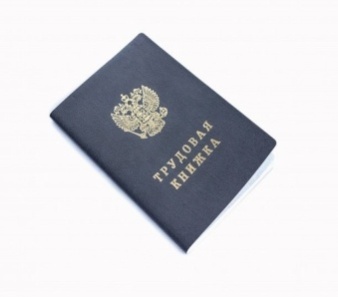       Россия переходит на электронный учет трудовой деятельности граждан, то есть все операции с информацией о трудовом стаже будут осуществляться в формате онлайн.  Это удобно и работнику, и работодателю. Для всех работающих граждан переход к новому формату сведений о трудовой деятельности добровольный. Но прежде, чем принять решение, подумайте, насколько удобнее иметь регулярный доступ к сведениям, практически в течение 24 часов в сутки, по сравнению с нынешним состоянием, когда даже в случае острой необходимости не всегда можно получить бумажную трудовую книжку на руки.      Электронная трудовая книжка не предполагает бумажного носителя и будет реализована в цифровом формате, что  дает возможность оперативно просмотреть сведения своей электронной книжки:в личном кабинете на сайте Пенсионного фонда РФ;на портале Госуслуг;через соответствующие приложения для смартфонов.      При необходимости предусмотрена возможность получить сведения электронной трудовой книжки в виде бумажной выписки:у нынешнего или бывшего работодателя (по последнему месту работы);в  клиентских службах территориальных органов ПФР;в многофункциональном центре предоставления государственных услуг (МФЦ) - без привязки к месту жительства или работы гражданина.      Другие  возможности для граждан при  переходе на электронные трудовые книжки:удобный и быстрый доступ к информации о трудовой деятельности, контроль правильности занесения данных;минимизация ошибочных, неточных и недостоверных сведений о трудовой деятельности;дополнительная возможность дистанционного трудоустройства;дистанционное оформление пенсий по данным лицевого счета без дополнительного документального подтверждения;использование данных электронной трудовой книжки для получения государственных услуг.      Многолетний опыт работы показал высокий уровень защищенности информационных систем Пенсионного фонда России. Сбой или взлом с последующим изменением или уничтожением данных практически невозможны. Риск потери данных исключен. 